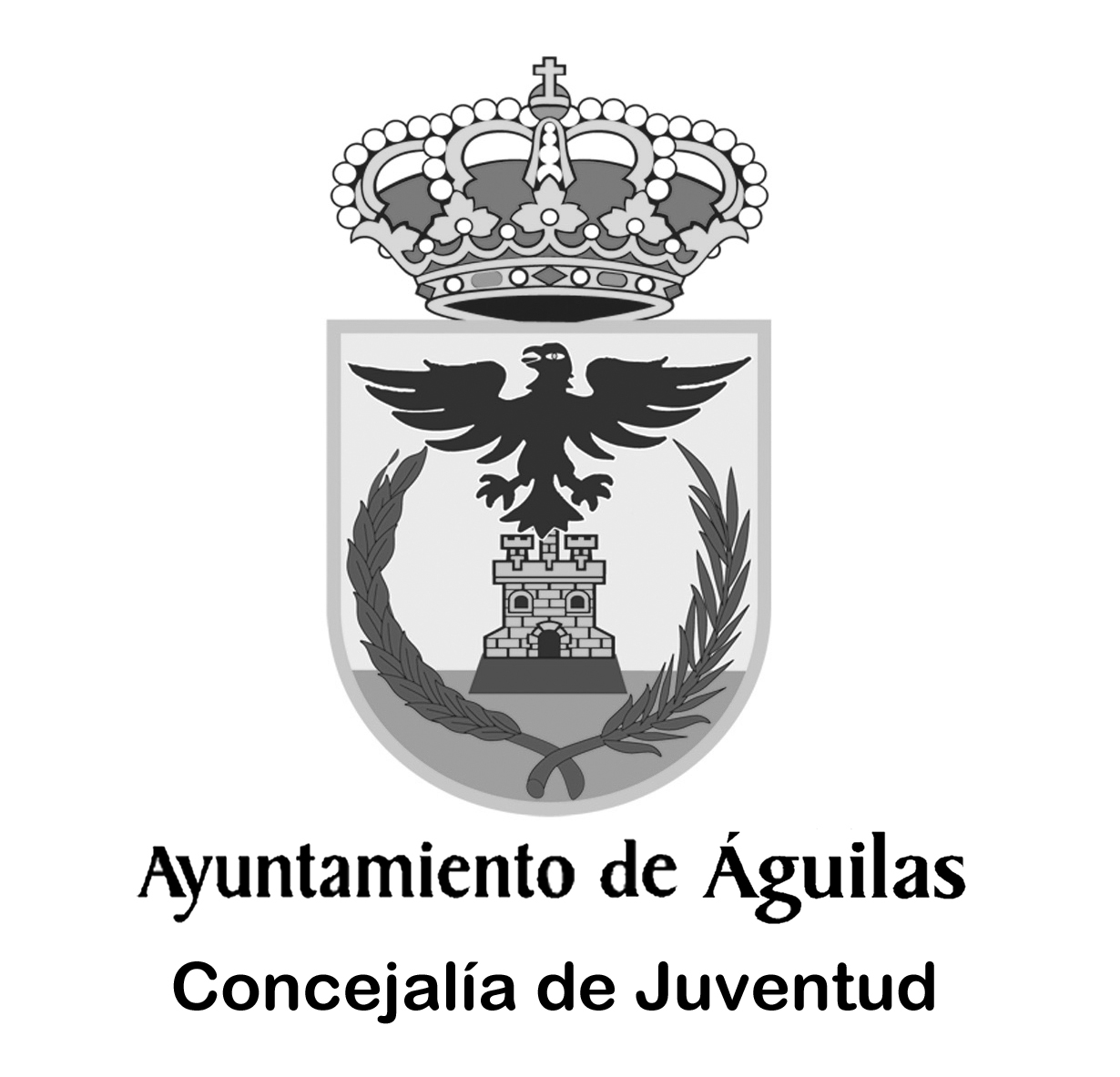 INSCRIPCIÓN XVII  RUTA A PIE PUNTAS DE CALNEGRE – COPE15 / JUNIO / 2.019DATOS PERSONALES.Nombre y Apellidos:        Domicilio:         Fecha de Nacimiento:        Edad:       años. Teléfono(s) personal(es) de contacto en Águilas:       Teléfono personal de contacto durante la Ruta:       Correo electrónico:         Firmado:Con mi firma acepto las condiciones de  y me comprometo al cumplimiento de las normas de seguridad e indicaciones del monitorado a cargo de la actividadCONTACTO DE URGENCIA. (nombre y teléfono):       AUTORIZACIÓN MENOR DE EDAD.D. /Dª.       con DNI nº        autorizo a mi hija/o       a participar en la “XVII Ruta a pie Puntas de Calnegre – Cope”, que tendrá lugar el día 15 de junio de 2019, aceptando las condiciones y horarios de la misma, expresados en la hoja de información adjunta.Autorizo el tratamiento de las imágenes de mi hijo     SI              NO   							          FirmaProtección de datos: En cumplimiento del Art. 13 del Reglamento General de Protección de Datos (UE) 2016/679 y Art. 11 de la Ley Orgánica 3/2018, de 5 de diciembre, de Protección de Datos Personales y garantía de los derechos digitales, Los datos, que proceden directamente del interesado, serán recogidos bajo la responsabilidad de Ayuntamiento de Águilas, con la finalidad de “Gestión de la oficina de información juvenil: aula WALA, actividades y asociaciones juveniles”. La base legal que nos permite tratar sus datos es “Consentimiento explícito del interesado. Interés legítimo de Autoridades Públicas en el ejercicio de sus funciones”. No se prevén cesiones de datos. No existe la supresión de los datos, ya que, aunque se produzca la baja del padrón, es necesario conservar los datos a efectos históricos, estadísticos y científicos. Las categorías de datos que se tratan son: Solicitantes. No se tratan categorías especiales de datos personales Tiene derecho a acceder a sus datos personales, así como a solicitar la rectificación de los datos inexactos o, en su caso, solicitar su supresión cuando, entre otros motivos, los datos ya no sean necesarios para los fines que fueron recogidos. En determinadas circunstancias, los interesados podrán solicitar la limitación del tratamiento de sus datos, en cuyo caso podremos conservar para el ejercicio o la defensa de reclamaciones. En determinadas circunstancias y por motivos relacionados con su situación particular, los interesados podrán oponerse al tratamiento de sus datos.